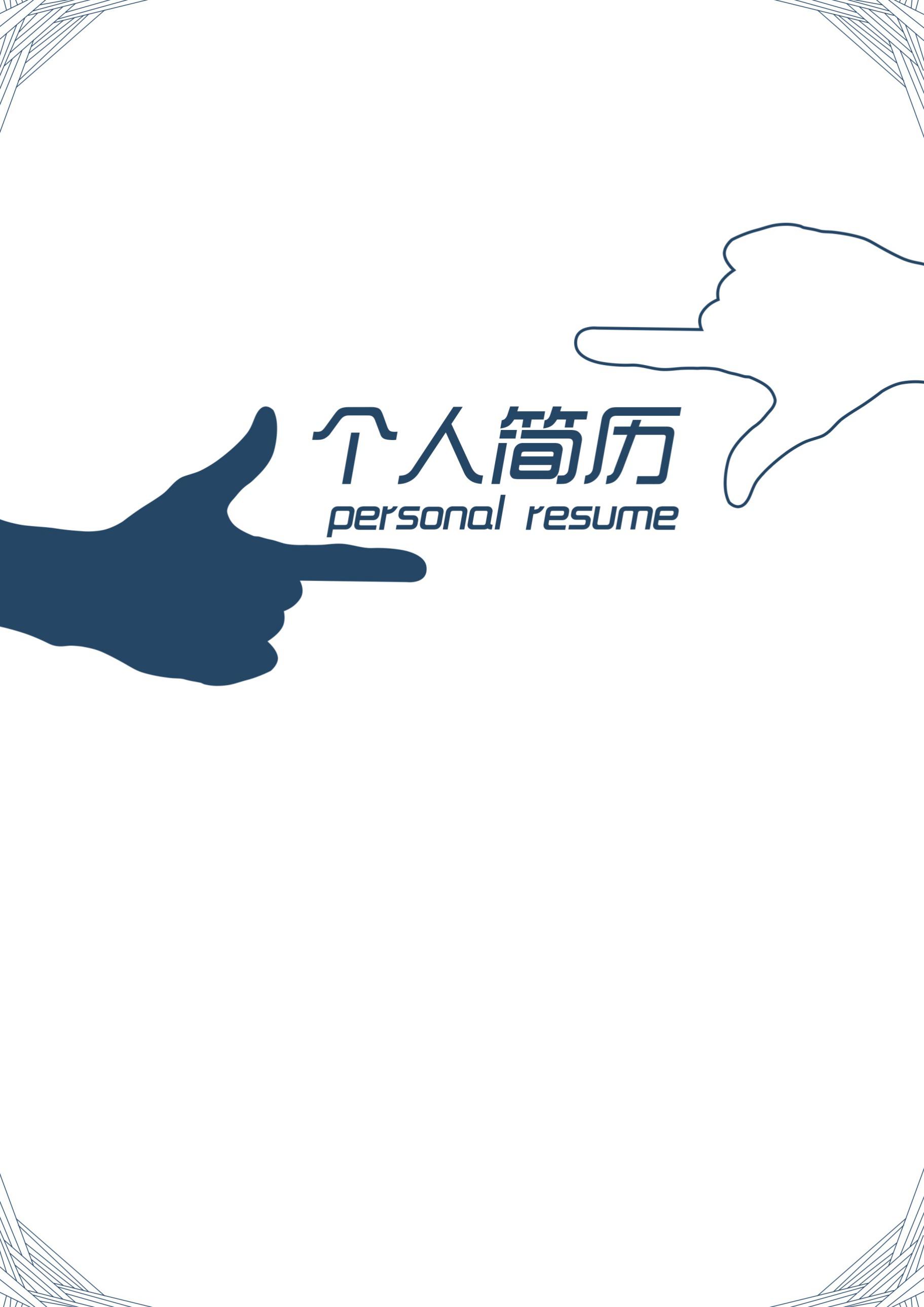 百年龙高  诚纳英才——2019年龙州县高级中学招聘简章龙州地处桂西南边陲，全县总人口27万人。与越南两省四县山水相连，具有“打开门就是越南，走两步就进东盟”的区位优势。龙州县高级中学就座落在美丽的丽江河畔，毗邻风景秀丽的中山公园，是一所有着深厚的文化底蕴、光荣的革命历史和人文传统的百年老校,至今已有125年的历史，是广西最早的国立、省立中学之一。学校创办于公元1893年12月（即清光绪19年），其前身是由当时思顺道兼南关监督蔡希邠、边防督办苏元春及文武僚属集资创办的“同风书院”。之后她经历了繁复的沿革过程。2009年8月经县委县政府同意，正式定名为“龙州县高级中学”（简称“龙州高中”）。2010年1月被自治区教育厅授予“广西壮族自治区示范普通高中”。龙州高中校园占地面积128亩，现有教学班62个(含2个初中班)，在校生3285人，教职工187人，其中专任教师166人，高级职称45人，中级职称54人。教学楼4栋，教室75间，均配备最先进的多媒体教学装备；宿舍楼5栋，实验楼1栋，实验室和仪器室28间；科技综合楼1栋，多媒体教学楼1栋，标准400米塑胶跑道和标准足球场各一个。龙州高中秉承“启智求真”的办学理念，坚持“让边陲儿女得到优质的教育，让全体学生获得理想的发展”的办学宗旨，打造“红色龙高、人文龙高”特色，以创建自治区示范性普通高中为契机，强化教育教学常规管理，优化师资结构，建立和完善激励机制，极大的推动了学校教育教学的发展。如今，龙州高中正昂首阔步地沿着既定的目标——建设成为桂西南国门名校的方向迈进。招聘方式一、报名方式   网上报名    截止时间：2019年1月9日17:30    方式：将报名所需材料发龙州高中邮箱lg2019jszp@163.com（邮箱开头字母为“龙高”的拼音开头字母）二、报名所需材料1. 身份证、毕业证、学位证、教师资格证复印件（未获得的证书可由学校开具相关证明）2. 个人求职材料3. 个人信息表三、面试1. 时间：2019年1月11日2. 地点：南宁师范大学(原广西师范学院)明秀校区3. 方式：考生于面试当天上午9:00前到达面试地点并在候考室集中，抽取试题，备课20分钟，试讲时长为10分钟。面试时请携带身份证。联系电话：龙州县高级中学  0771 8818815（办公室）  18978129295（黄副校长）18070718768（办公室黄主任）    千年古镇，百年老校，这是一片求志达道的热土，是一方人才辈出的福地！我们竭诚欢迎各位青年才俊加入龙州的教育队伍！我们坚信，有你们的参与，龙州的教育定如日方升！龙州的明天更锦上添花!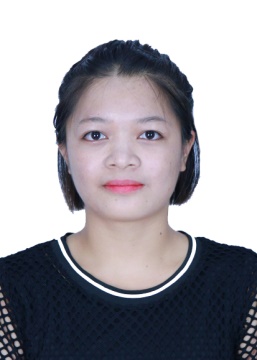 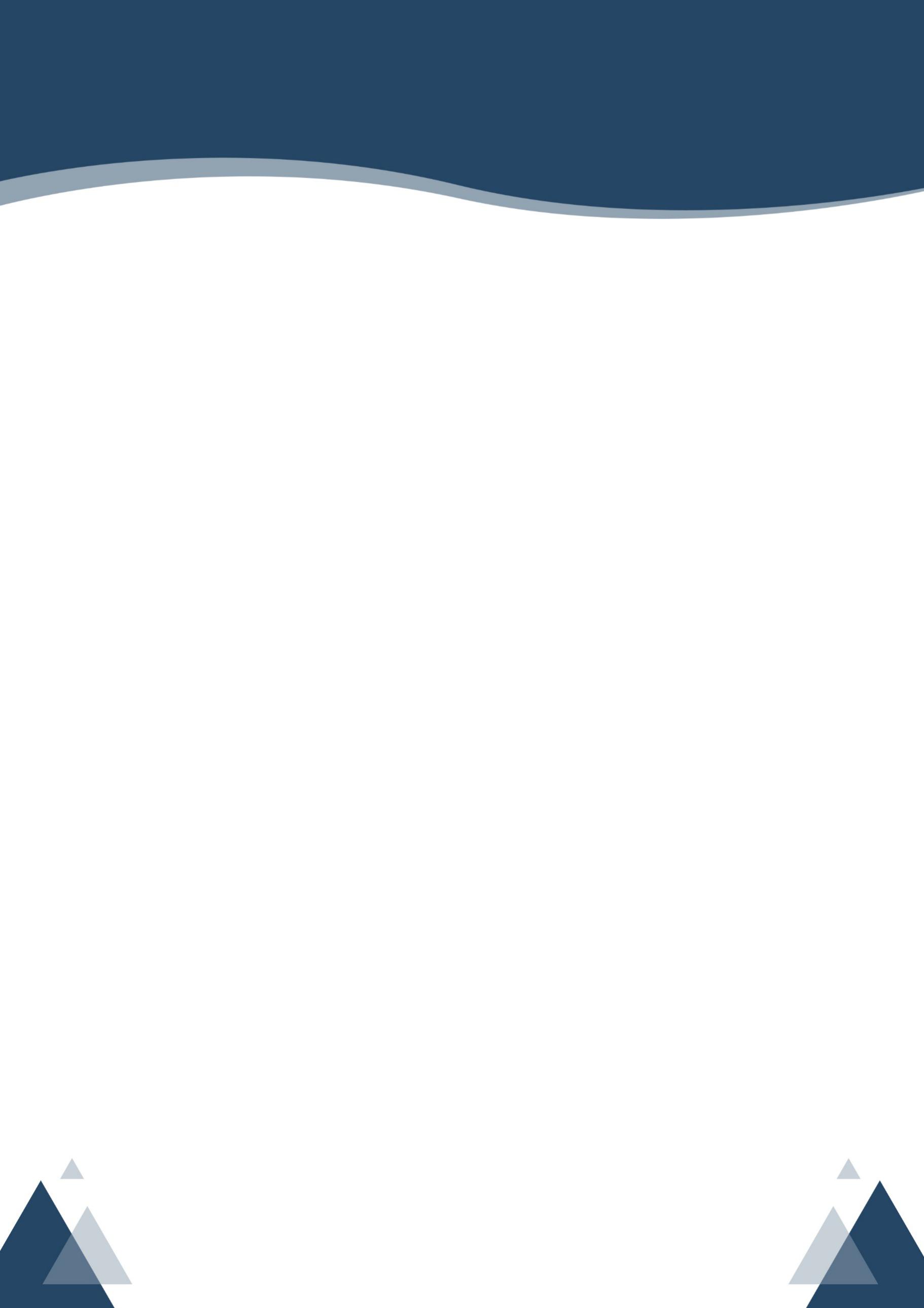 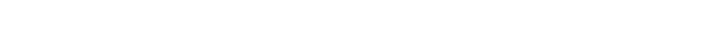 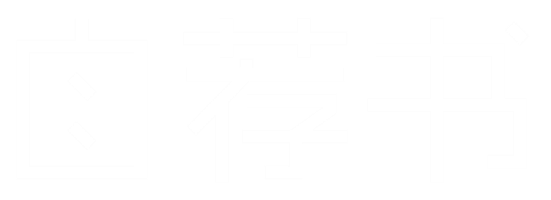 备注：学业成绩请以学校教务处签章的成绩单为准（附背面）。承诺：本人承诺该表所填内容真实、准确。如有不真实、不准确，本人愿意承担由此而产生的后果。                                                      毕业生签名（手写）：                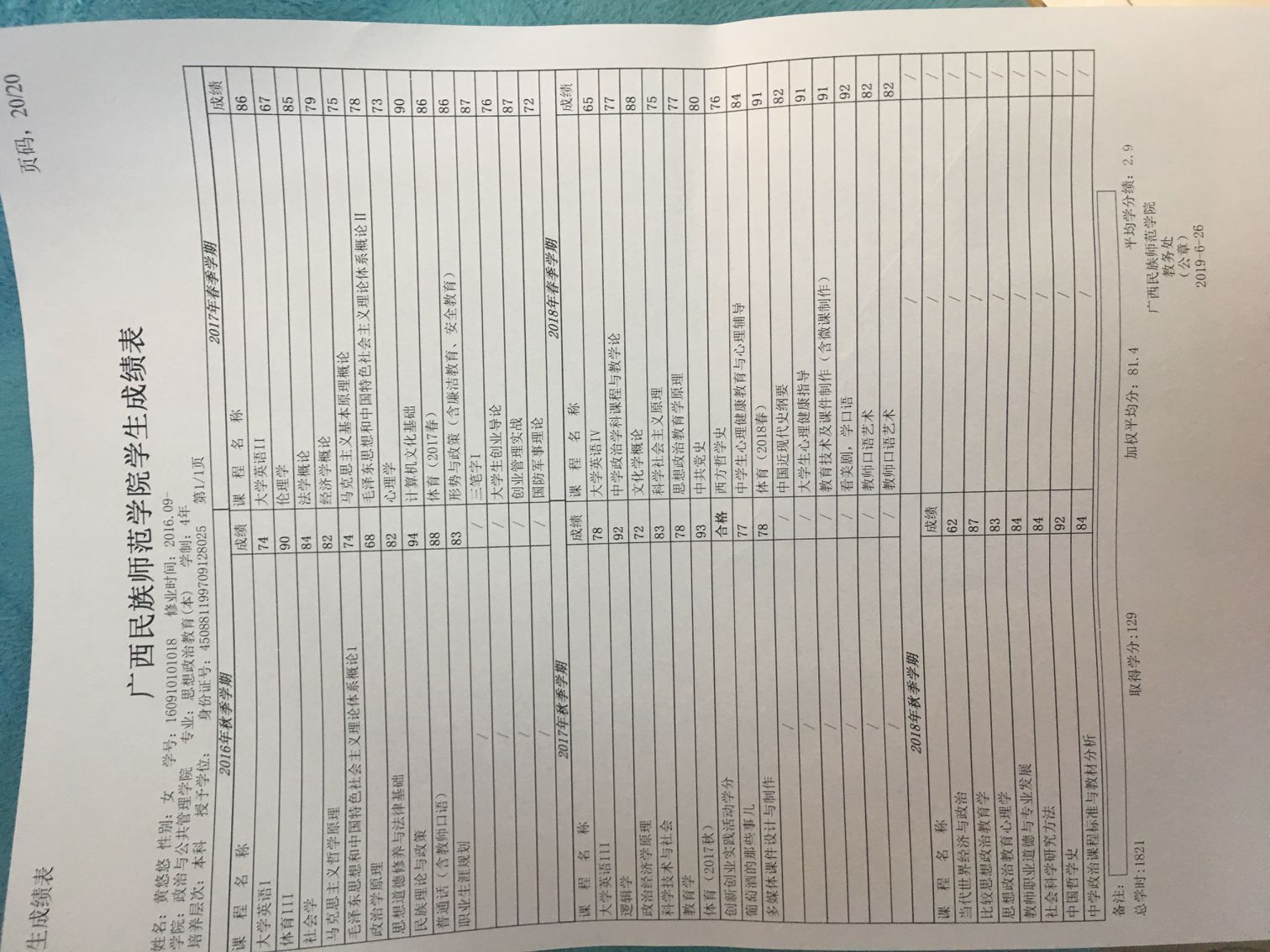 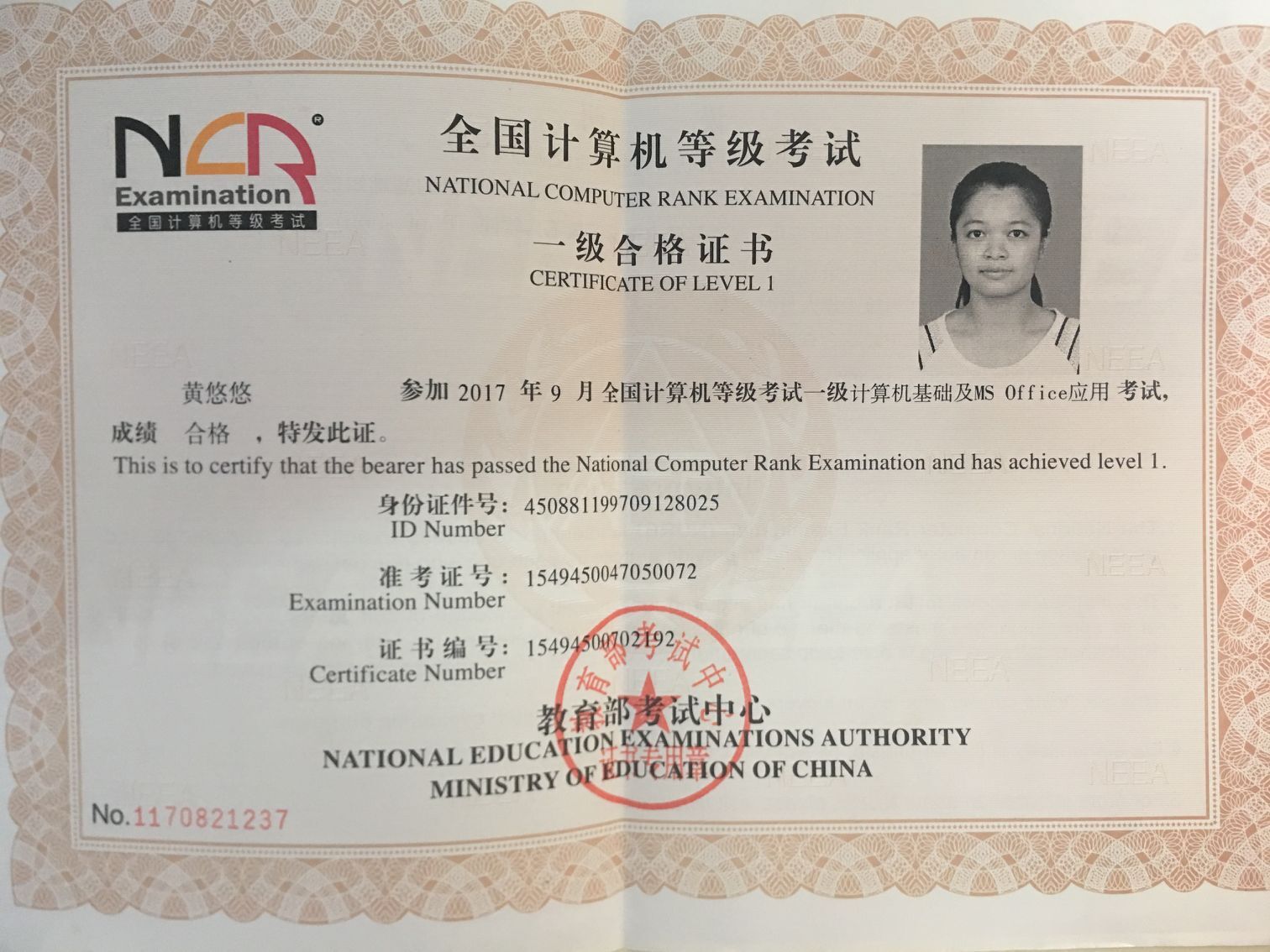 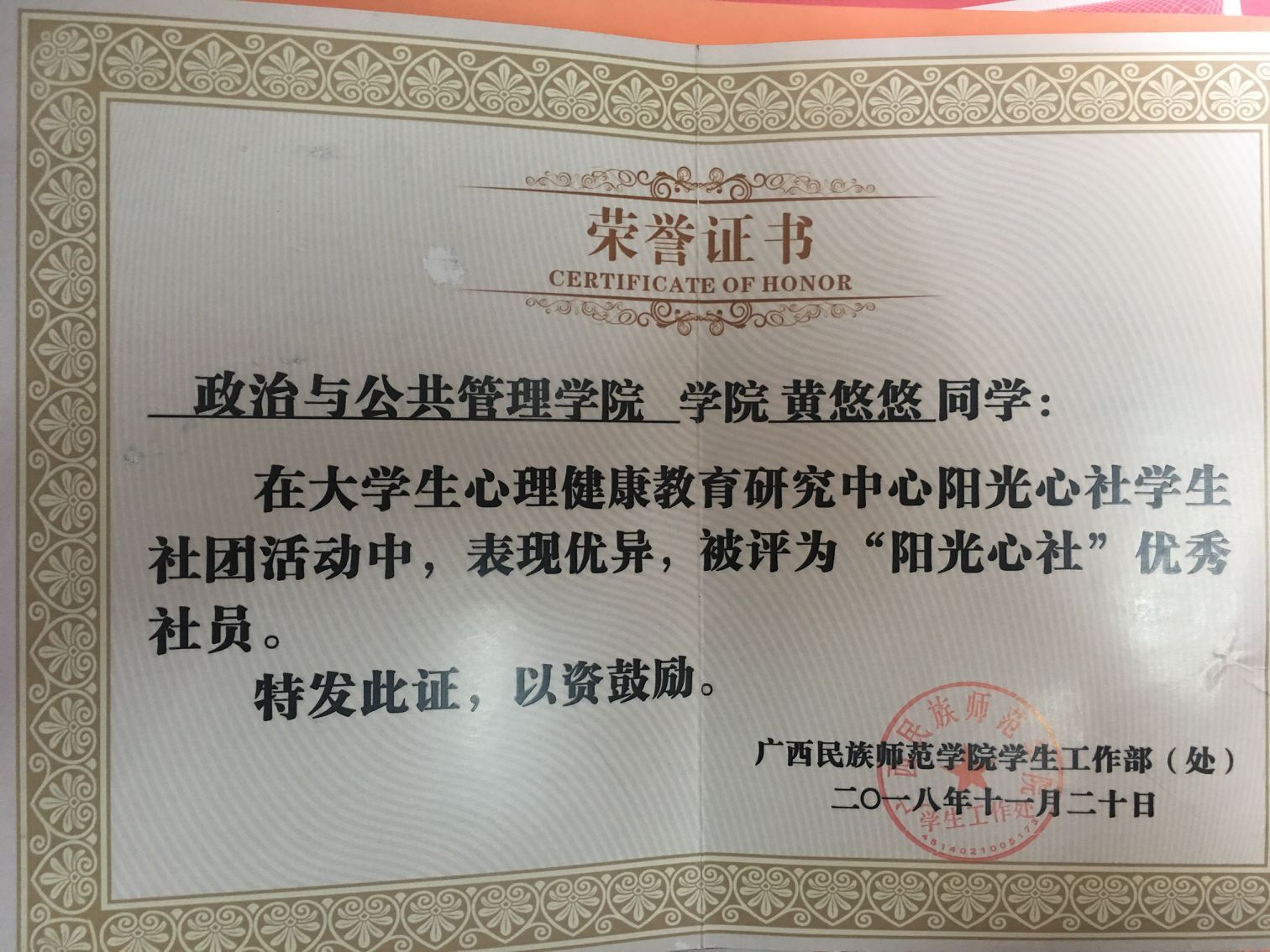 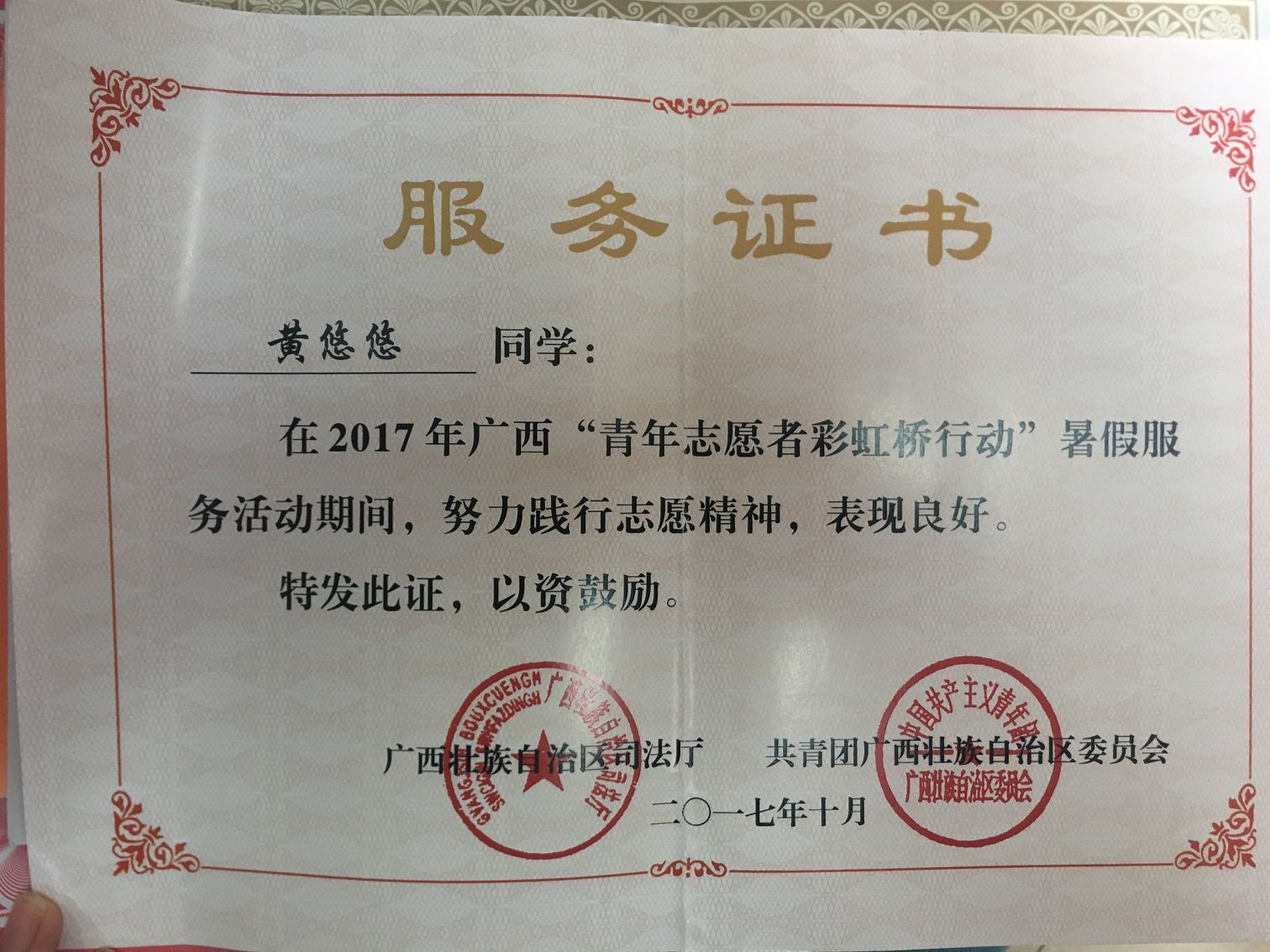 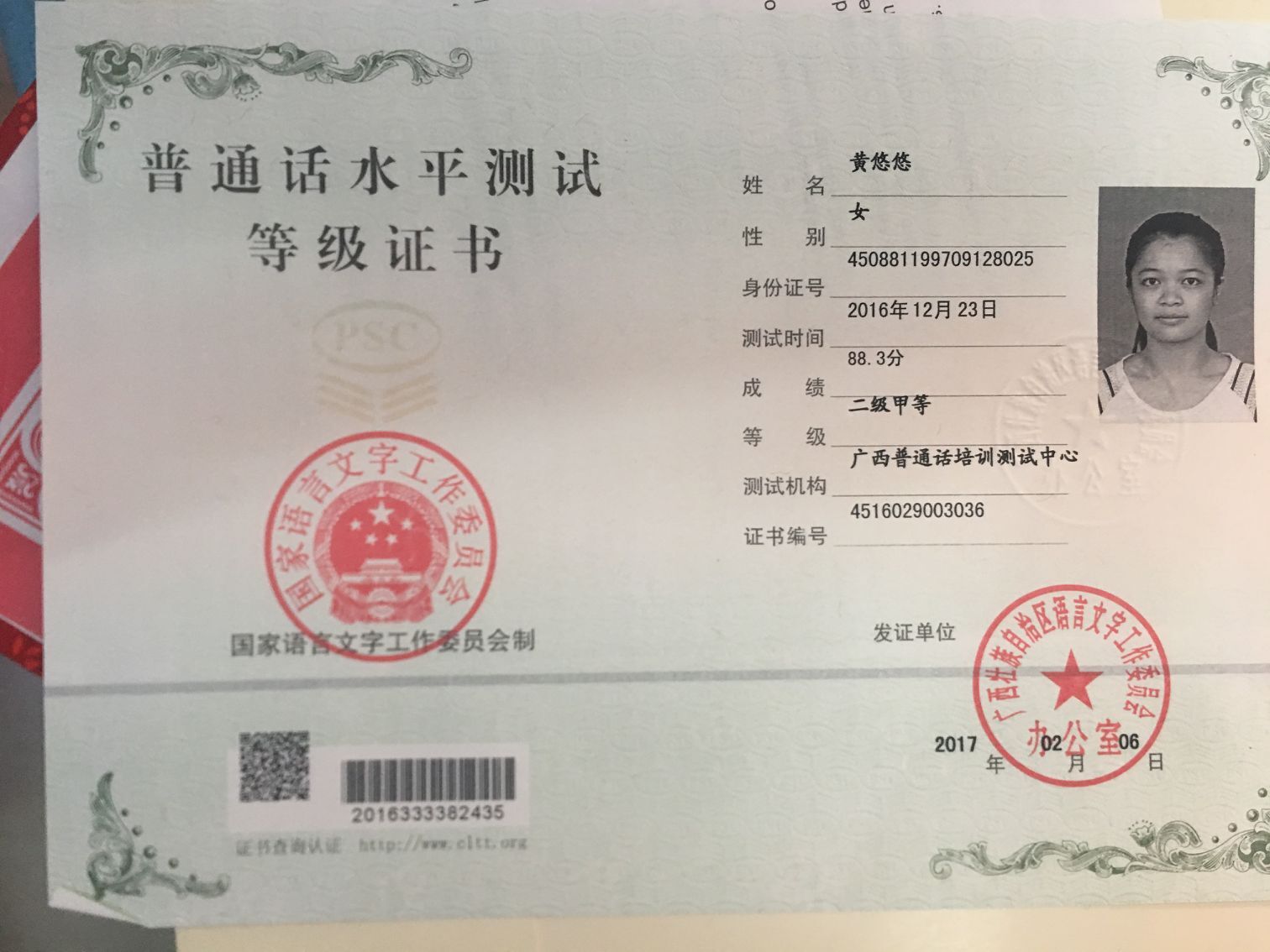 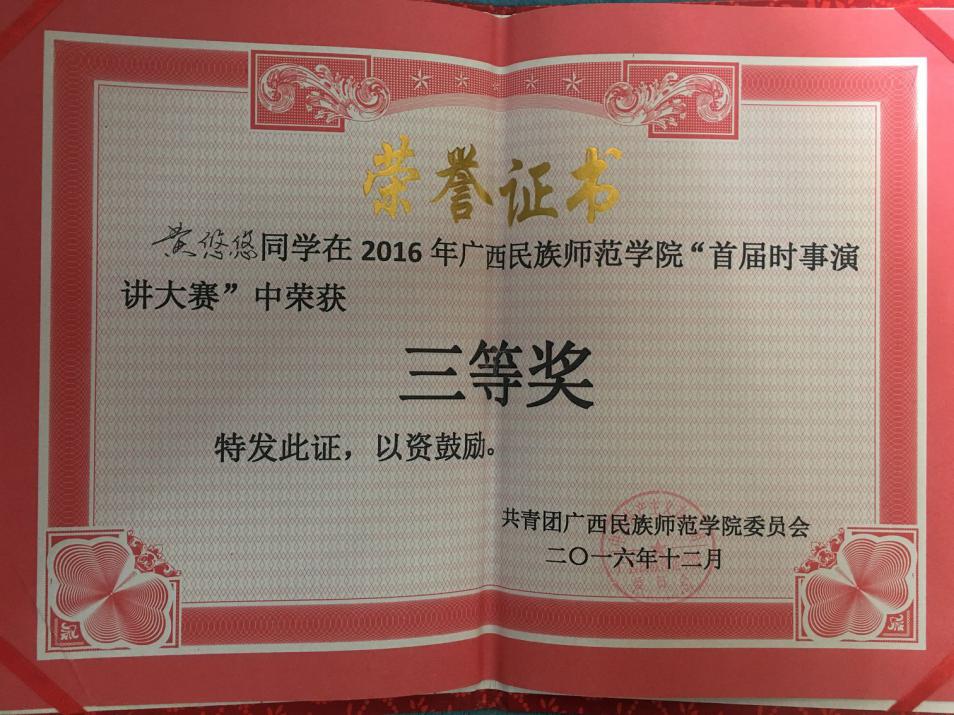 基本情况姓    名黄悠悠性    别女民  族壮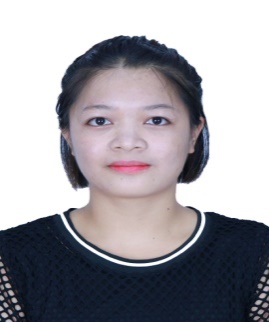 基本情况出生年月1997年9月政治面貌团员籍  贯广西桂平基本情况在校期间任职情况在校期间任职情况教育背景专    业思想政治教育专业思想政治教育专业思想政治教育专业毕业年月2020.6教育背景学历、学位本科法学学位本科法学学位本科法学学位外语语种教育背景外语水平四级四级四级计算机水平一级一级专长在校期间获得奖励2016年，获师范生演讲比赛三等奖2017年，获院级朗诵比赛二等奖2018年，获院级集体比赛一等奖2016年，获师范生演讲比赛三等奖2017年，获院级朗诵比赛二等奖2018年，获院级集体比赛一等奖2016年，获师范生演讲比赛三等奖2017年，获院级朗诵比赛二等奖2018年，获院级集体比赛一等奖2016年，获师范生演讲比赛三等奖2017年，获院级朗诵比赛二等奖2018年，获院级集体比赛一等奖2016年，获师范生演讲比赛三等奖2017年，获院级朗诵比赛二等奖2018年，获院级集体比赛一等奖2016年，获师范生演讲比赛三等奖2017年，获院级朗诵比赛二等奖2018年，获院级集体比赛一等奖2016年，获师范生演讲比赛三等奖2017年，获院级朗诵比赛二等奖2018年，获院级集体比赛一等奖在校期间社会实践情况2016年   校级“首届时事演讲大赛”2016年   参加校级开展大学生心理素质拓展活动2017.07—2017.09   参加“彩虹桥志愿服务”2017年   参加政治与公共管理学院举办“我职我素”大赛2017 年  带大学生心理教育研究中心阳光心社成员去往板利小学义务教育2017年下半年，参加智慧家教志愿服务活动2017年，广西民族师范学院附属小学见习2018年，江南中学见习2019年， 参加第二届“我职我素”教师技能大赛2016年   校级“首届时事演讲大赛”2016年   参加校级开展大学生心理素质拓展活动2017.07—2017.09   参加“彩虹桥志愿服务”2017年   参加政治与公共管理学院举办“我职我素”大赛2017 年  带大学生心理教育研究中心阳光心社成员去往板利小学义务教育2017年下半年，参加智慧家教志愿服务活动2017年，广西民族师范学院附属小学见习2018年，江南中学见习2019年， 参加第二届“我职我素”教师技能大赛2016年   校级“首届时事演讲大赛”2016年   参加校级开展大学生心理素质拓展活动2017.07—2017.09   参加“彩虹桥志愿服务”2017年   参加政治与公共管理学院举办“我职我素”大赛2017 年  带大学生心理教育研究中心阳光心社成员去往板利小学义务教育2017年下半年，参加智慧家教志愿服务活动2017年，广西民族师范学院附属小学见习2018年，江南中学见习2019年， 参加第二届“我职我素”教师技能大赛2016年   校级“首届时事演讲大赛”2016年   参加校级开展大学生心理素质拓展活动2017.07—2017.09   参加“彩虹桥志愿服务”2017年   参加政治与公共管理学院举办“我职我素”大赛2017 年  带大学生心理教育研究中心阳光心社成员去往板利小学义务教育2017年下半年，参加智慧家教志愿服务活动2017年，广西民族师范学院附属小学见习2018年，江南中学见习2019年， 参加第二届“我职我素”教师技能大赛2016年   校级“首届时事演讲大赛”2016年   参加校级开展大学生心理素质拓展活动2017.07—2017.09   参加“彩虹桥志愿服务”2017年   参加政治与公共管理学院举办“我职我素”大赛2017 年  带大学生心理教育研究中心阳光心社成员去往板利小学义务教育2017年下半年，参加智慧家教志愿服务活动2017年，广西民族师范学院附属小学见习2018年，江南中学见习2019年， 参加第二届“我职我素”教师技能大赛2016年   校级“首届时事演讲大赛”2016年   参加校级开展大学生心理素质拓展活动2017.07—2017.09   参加“彩虹桥志愿服务”2017年   参加政治与公共管理学院举办“我职我素”大赛2017 年  带大学生心理教育研究中心阳光心社成员去往板利小学义务教育2017年下半年，参加智慧家教志愿服务活动2017年，广西民族师范学院附属小学见习2018年，江南中学见习2019年， 参加第二届“我职我素”教师技能大赛2016年   校级“首届时事演讲大赛”2016年   参加校级开展大学生心理素质拓展活动2017.07—2017.09   参加“彩虹桥志愿服务”2017年   参加政治与公共管理学院举办“我职我素”大赛2017 年  带大学生心理教育研究中心阳光心社成员去往板利小学义务教育2017年下半年，参加智慧家教志愿服务活动2017年，广西民族师范学院附属小学见习2018年，江南中学见习2019年， 参加第二届“我职我素”教师技能大赛综合素质评价学院盖章：       年     月    日学院盖章：       年     月    日学院盖章：       年     月    日学院盖章：       年     月    日学院盖章：       年     月    日学院盖章：       年     月    日学院盖章：       年     月    日学校推荐意见盖章：     年     月    日盖章：     年     月    日盖章：     年     月    日盖章：     年     月    日盖章：     年     月    日盖章：     年     月    日盖章：     年     月    日联系方式毕业生通讯地址广西桂平市垌心乡督的村广西桂平市垌心乡督的村广西桂平市垌心乡督的村邮 编联系方式毕业生电子邮箱2529727913@qq.com2529727913@qq.com2529727913@qq.com电 话15577155323